WEBSITE TEMPLATE1. RESEARCH THEME/s; PRP; GI: Infection and antimicrobial resistance2. PI DETAILS (Name, Pure Link, Twitter Handle & Photo) Dr Timofey SkvortsovPure:		https://pure.qub.ac.uk/portal/en/persons/timofey-skvortsov(deaeaaae-e6f9-47d6-a762-8511cb685dbd).htmlTwitter:	(@timskvortsov)https://twitter.com/timskvortsov LinkedIn:	https://www.linkedin.com/in/timofey-skvortsov-5826b443/E-mail: 	t.skvortsov@qub.ac.uk 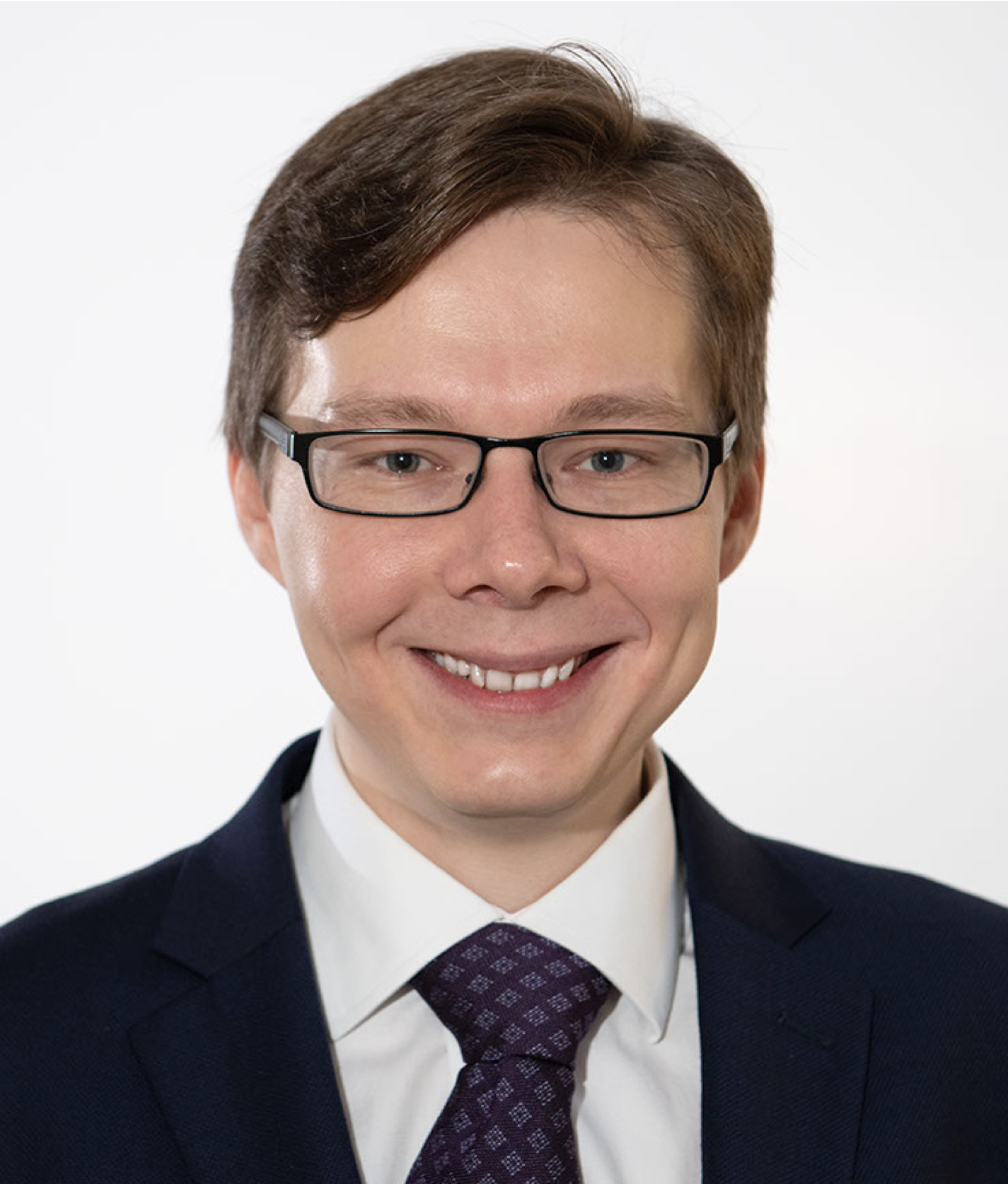 3. Research focus (80 words max)Dr Skvortsov’s team studies bacterial viruses and bacteriophage-derived antimicrobial agents for the detection, control and elimination of pathogenic bacteria and their biofilms.Other areas of interest include:Environmental viromics;Metagenomics and metatranscriptomics of complex microbial communities;Horizontal gene transfer of antimicrobial resistance and virulence determinants;Synthetic microbiology.4. Research opportunities 40 words max
Open to PhD applications in the following areas:Synthetic biology and genetic engineering of bacteriophages and their proteinsStructural biology of phage enzymes with antibacterial and antibiofilm properties, including endolysins and depolymerasesPhage therapyViromics and mobilomicsMicrobiome analysis and manipulationMicrobial bioinformatics5. Research students Name: Akash ShambharkarPhD title: Investigation of phage therapy approaches as an attractive alternative to antibiotics for bio-control of genitourinary infectionsYears of Study: 2021 – 2024Country: IndiaName: Xinyao HePhD title: Liposome loaded phage cocktail to enhance the potential of phage therapy against intracellular bacteriaYears of Study: 2021 – 2024Country: China6. Alumni  - where are they now? (3 Max)Name: Cormac RicePhD title: Investigation of novel biocontrol agents against biofilms formed by human pathogensYears of Study: 2018 – 2021Country: Northern IrelandCurrent position: Senior NGS Bioinformatician & Microbial Genomics Team Lead, Randox, NI7. Public Outreach/ other achievements (media links; DNA innovation links etc; other press)Member of:Royal Society of Biology (RSB NI branch committee member)Microbiology SocietySociety for Applied MicrobiologyInternational Society for Viruses of MicroorganismsCOVID-19 Genomics UK ConsortiumVisiting Scientist:San Diego State University, CA, USA (2019)Quadram Institute Bioscience, England (2018)Interviews and blog contributions:NI Healthcare (http://nihealthcare.com/a-world-of-opportunity/) (2019)How to manage and influence the skin microbiome (National Biofilms Innovation Centre) (https://www.biofilms.ac.uk/manage-and-influence-skin-microbiome/)Bacteriophage and biofilms (National Biofilms Innovation Centre) (https://www.biofilms.ac.uk/bacteriophage-and-biofilms/ )8. Key wordsBacteriophages, antimicrobial resistance, genomics, bioinformatics, protein modelling, microbiomes, genetic engineering, biofilms, protein evolution, synthetic biology, endolysins, depolymerases